OKIK HÍRADÓ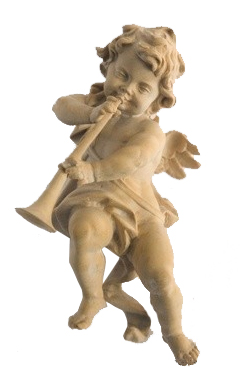 Az Orosházi Keresztény Ifjúsági Klub lapja2017. szeptember					36. számRafael újra köztünk járt…A nyáron történt. Egy család – több gyermekkel – külföldre utazott. Az út felénél egy idegen ország fővárosában hirtelen megállt az autójuk. Hogy a „krimi” teljes legyen, a villamos sínen. S persze jött a villamos. Tragédia szerencsére nem történt, de elképzelhető a családfő döbbenete, s a „Hogyan tovább?” dilemmája. S ekkor, mint a bibliai Tóbiás könyvében, Rafael angyal - az utazók védője, támasza - ismét színre lépett, egy bolgár fiatalember képében. Önként ajánlotta segítségét, s órákig a bajbajutottak mellett volt, míg szerelőt találtak és elvontatták a meghibásodott járművet. Jó szándéka jeléül a telefonszámát is megadta. Erre szükség is lett. Kiderült, hogy hiába beszéltek az érintettek több világnyelvet, a szerelőműhelyben ez nem volt elég. Így másnap az „angyal” ismét eljött, mivel ő az anyanyelvén és az angolon kívül az adott ország nyelvét is ismerte. Hálás szívvel, jó barátságban váltak el. A vallását gyakorló család ismét megerősödött hitében, és abban a meggyőződésében, hogy Isten soha nem hagyja magára a Benne bízókat, minden megpróbáltatásban számíthatunk az Ő irgalmas jóságára.BBMA Felnőttklub nyári programjaiA tavaszi programok folytatásaként júniusban kirándulásra indultunk. A kakasszéki gyógyintézetet látogattuk meg egy napos, meleg délutánon. Az előadás után sokunkat érdekelt az is, milyenek a gyógyítás feltételei a helyszínen. Pesics Zoltán úr fogadott bennünket, s az újonnan kialakított nappali kórház szintjét mutatta be, hogy ne zavarjuk a rehabilitációs részlegen lévő betegeket. Megtekintettük a szépen felújított betegszobákat, foglalkoztatókat, kezelési helyiségeket. Az iránt is érdeklődtünk, hogyan vehetjük igénybe a szolgáltatásokat. Hasznos és kellemes volt ez a kirándulás.  A nyári napok után augusztus végén találkoztunk újra a klub székházában. Az évadnyitó foglalkozásra szép számmal jöttek új vendégek is. A félévi program  ismertetése után Iványi László esperes plébános úr tartott színes, élményszerű előadást görögországi útjáról. Sok szép felvétellel illusztrálta mondanivalóját. A tenger, a görög táj szépsége, az élet egyszerűségében is gazdag változatossága ismét elvarázsolt bennünket. Sokaknak ismerősek voltak a kopár, de fenséges hegyek, a tenger változatos kéksége, a pompázó virágok, a zöld bokrok, fák, az ember alkotásai. Az előadás jó hangulatú beszélgetéssel folytatódott a kertben a terített asztal mellett. A finom falatokról a Bánki Horváth házaspár gondoskodott. Köszönjük nekik a kellemes délutánt, a sikeres évadnyitó grillezést.  Az őszi foglalkozások is változatos, gazdag programot ígérnek. Szeretnénk, ha minél többen megtisztelnének bennünket a jelenlétükkel, a részvételükkel.Vetésiné Petrányi ErzsébetA szövegbe beépítve DSCN1936.jpg képTáborok a klubházbanEzen a nyáron ismét sok gyereknek nyújtottak színes nyári programot az OKIK-klub táborai. Az immár 8 éves múltra visszatekintő játékos német nyelvi táborokban idén 28 kisdiák vett részt. Közülük jó néhányan évek óta visszajárnak, van, aki már hetedjére jött. A haladó tábor idei slágerei a „szabaduló szoba”, és a detektívjátékok voltak. A kisebbeknél a legnagyobb sikert most is a régi nagy kedvencek – a számháború és a kincskeresés - aratták.Az időutazó tábor még csak másodjára került megrendezésre. A tavaly óta tökéletesített időgép most is érdekes világokba repítette a táborozókat, pl. a vikingek földjére, az ókori görög olimpiák korába, utolsó nap pedig a távoli jövőbe, ahol az elrejtett kincs a kristálytiszta víz lesz. Benséné Bánki-Horváth KláraDiákok a Makói Etika táborrólAnna csoportja:- A múzeumban lenyűgözött minket a gazdag kiállítási anyag, különösen Sisi királyné uszályos ruhája.- A kiszombori falunapon különböző játékos feladatokat kellett megoldani, a nap végén pedig a helyi bolt összes jégkrémét megvásároltuk.- Tetszett a gyertyafényes ismerkedési est, ahol egy adott témakörben sok érdekes dolgot tudtunk meg egymásról.- Tetszik, hogy minden táborban a mi feladatunk a reggeli és vacsora elkészítése.Lidi csoportja:- A szerepjátékban mindenki fenomenális produkciót tudott előadni. Betegre nevettük magunkat!- Nem volt semmi a „maratoni csapatfutás”, hogy időben odaérjünk a vasárnapi szentmisére! Pálfai atya beszéde nagyon megható volt és áhítattal töltött el minket.Máté csoportja:- A József Attila múzeum szobrászati és történelmi kiállítása, valamint a skanzen megtekintése nagy élmény volt. Az ott látható – Orosházáról származó – Ford T-modellt különösen érdekesnek találtuk.Adrienn csoportja:- Nálunk az idei táborban is felütötte fejét a „bűnbarlang” (táborvezető minősítése), mivel gyakran későig kártyáztunk vagy mást játszottunk.Viktor csoportja:- Hogy akadálymentes az épület – nagyon szuper! A Kelemen Ház éttermében valódi finom éttermi kaját kaptunk. A kollégium és környéke szép, komfortos. Remek tábor volt!Tamás csoportja:- Minden frankó volt, főleg az esti zene és tánc.Ide jön két kép: DSCN1541.jpg és DSCN1749.jpgPuszta Sándor: Donum	kaptál egy szívet		Ide jön a DSCN1733.jpg kép				igazíts rajta, ha tudszKaptál egy arcotapád anyád arca		kaptál egy világot				javíts rajta, ha tudszkaptál egy nevethordozd becsülettel		kaptál egy életet				viseld el, ha tudodkaptál egy kezet,ne ereszd el, ne ereszd el	kaptál egy napot				még mindent jóvátehetsz.KlubhírekJúniusi programjainkat tervszerűen teljesítettük; a Felnőtt klubról és a speciális táborokról külön beszámoló olvasható. Az idei sütő-főző táboron a megszokottnál kevesebben vettek részt, akik viszont eljöttek, ügyesek voltak. Az eredményről személyesen is meggyőződhettek az évadzáró vendégei: ételbemutatónk sikert aratott. A Zenebarát felebarátok most is igen szép, komoly koncerttel örvendeztettek meg bennünket. Nyári rendezvényeink előtt gratulálhattunk a kedves klubos esküvői pároknak: júniusban Katának és Gábornak, majd augusztusban Barbinak és Balázsnak.Júliusban Makón voltunk Etika táborban. Családi és egyetemi programok miatt ki hamarább távozott, ki később jött; a végső létszám 23 fő volt. A helyszín, a Szent Gellért Diákotthon ideális táborhelynek bizonyult. Témánk: hogyan segít Isten megoldani életünk nagy fordulóit, mit tehetünk mi a jövőnkért. A komoly beszélgetések mellett jutott idő vidám, játékos programokra is, pl. lovaglásra, sétakocsizásra, kalandparti erőpróbákra, fénytúrára, szerepjátékokra. A Ki mit tud? műsorát Pálfai Zoltán makói plébános úr is megtekintette, majd taize-i zarándokútjaikról mesélt. Orosházi származású lévén, már többször volt klubunk vendége. A táborozókat ez úton is megdicsérhetjük: fegyelmezett, pontos, alkalmazkodó – ugyanakkor jókedvű, aktív közösség jött össze. Sokat és nagyon szépen énekeltek, hangjuk betöltötte a nagy udvart és a kollégium épületét. A táborról és más rendezvényekről készült képek honlapunkon megtekinthetők.Évadnyitónkra nem jöttek el olyan sokan, mint azt megszoktuk. Mégis derűs hangulatban telt a délután és az este. Ez nagyban köszönhető volt tanár-vendégeinknek. Borsi Vince a sport fontosságáról beszélt, majd játékot szervezett a résztvevőknek. Baranyi János a sítáborokat mutatta be. Körmöczi Zoltán ismét jókedvre derítette a társaságot, aki – zenekara híján – a közönség soraiból toborzott dobosokat és más segítőket. Ezen az estén sok csoki gazdára talált. Vacsora után Marosi Viktor megszokott diszkózenéjére táncolhattunk. Ekkor osztottuk ki a főzőtáborról elmaradt „Arany Fakanál” díjat, Vranka Viktor egyetemi hallgatónak.Új évadunkban várjuk a fiatalokat és felnőtteket, közösségi szolgálatos diákokat is.Bánkiné dr. Borbély Mária klubvezetőIde jön két kép: DSCN1940.jpg és DSCN1956.jpgKérések és köszönetekA tavaszi kis fellélegzés után megint szorongva várjuk az őszt és a fűtési időszakot. A jól sikerült makói tábor után alig maradt pénz a Keresztény Klub számláján. Hálásan köszönjük régi és új szponzoraink jóindulatát, akik nélkül nem tudnánk fenntartani a klubházat, és finanszírozni a rendezvényeket. Az ősz elején feltétlenül meg kell javíttatnunk a fűtési rendszert, valamint a fürdőszobai vízcsapokat. Ezért továbbra is rászorulunk a támogatásokra. Nem feledjük régi segítőinket, akik többször is gondoltak ránk: Asztalos László, Bajnóczi Pál, Bánki-Horváth György, B. K. dr. Bertók Éva, Csizmadia Ferencné, Elekes Lajos, Gombkötő Sándor, Görög Ibolya, Héjja Gyöngyi, Kálmán Mónika, Király Márta, Kovács Gábor, Larisza Kryachkova, Miszlai Sándorné, Nagy Ádám, dr. Nagy Ottó és családja, dr. Patakfalvi János és felesége Miklovicz Edit, Szokodi Sándorné és a nevét továbbra is titokban tartó T. Megható, amikor kisnyugdíjasok adnak adományt, jó szívvel; jutalmukat ők is elnyerik majd jóságukért. Áldás kísérje mindazokat, akik az utóbbi évben járultak hozzá gondjaink enyhítéséhez munkájukkal vagy pénzösszeggel: Domokos Zsolt, Szász Nelli, Dávid Lajos és családja, Soczó Géza, Lakatos Tibor, Vranka Viktor, Benséné Bánki-Horváth Klára. Köszönet jár munkatársainknak: Zalai Ádámnak és Horváth Csillának, Birkásné Bodrogi Alice könyvelőnek, korrepetáló nevelőinknek (Király Márta, Vetésiné Petrányi Erzsébet), a klub rendezvényeit segítőknek (Bánki-Horváth Sándor, Dimák Péter, Sifter Anett, Varga Ferenc, Marosi Viktor), és mindazoknak, akik szívükön viselik e kis közösség sorsát, de nevük nem került felsorolásra. Összejöveteleinken mindnyájukért imádkozunk.az OKIK Klub vezetőségeIde jön két kép: DSCN1618.jpg és DSCN1682.jpgEgy kis derű…Ketten beszélnek:- Képzeld, mi történt nálunk! Az éjjel annyira ugattak a kutyák, hogy nem vettük észre a betörőt.Játék:- Mi van veletek, gyerekek? – kérdezik a szülők. – Miért nem játszotok? Csak ültök itt mogorván…- Felnőttet játszunk.Alapítványaink számla- és adószámai:1. Orosházi Katolikus Közösség Alapítvány: 10300002-46232146-00003285, 
adószáma: 18390784-1-04
2. Orosházi Keresztény Klub Alapítvány: 10300002-10491600-49020015,
adószáma: 18030246-1-04Elérhetőségeink: 20-6698-002; bankihs@t-online.hu Honlapunk: http://okik.l-com.hu  Minden segítséget hálásan köszönünk, és imádkozunk támogatóinkért.